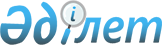 О признании утратившим силу некоторых постановлений акимата Карасуского районаПостановление акимата Карасуского района Костанайской области от 21 апреля 2016 года № 83      В соответствии с пунктом 8 статьи 37 Закона Республики Казахстан от 23 января 2001 года "О местном государственном управлении и самоуправлении в Республике Казахстан", акимат Карасуского района ПОСТАНОВЛЯЕТ:

      1. Признать утратившими силу некоторые постановления акимата Карасуского района согласно приложению к настоящему постановлению.

      2. Настоящее постановление вводится в действие со дня подписания.

 Перечень утративших силу постановлений акимата Карасуского района      1. Постановление акимата Карасуского района от 11 июня 2012 года № 193 "Об установлении квоты рабочих мест для несовершеннолетних выпускников интернатных организаций" (зарегистрировано в государственном реестре нормативных правовых актов № 9-13-152 от 19 июня 2012 года, опубликовано в райнной газете "Қарасу-өнірі" от 20 июня 2012 года).

      2. Постановление акимата Карасуского района от 11 июня 2012 года № 194 "Об установлении квоты рабочих мест для лиц, состоящих на учете службы пробации уголовно-исполнительной инспекции, а также лиц, освобожденных из мест лишения свободы" (зарегистрировано в государственном реестре нормативных правовых актов № 9-13-153 от 19 июня 2012 года, опубликовано в районной газете "Қарасу-өнірі" от 20 июня 2012 года).


					© 2012. РГП на ПХВ «Институт законодательства и правовой информации Республики Казахстан» Министерства юстиции Республики Казахстан
				
      Аким района

А. Шамшиев
Приложение
к постановлению акимата
от 21 апреля 2016 года
№ 83